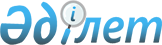 О внесении дополнений в решение Баянаульского районного маслихата (внеочередная ХХХІІ сессия V созыва) от 30 апреля 2014 года № 165/32 "Об утверждении Правил оказания социальной помощи, установления размеров и определения перечня отдельных категорий нуждающихся граждан Баянаульского района"
					
			Утративший силу
			
			
		
					Решение маслихата Баянаульского района Павлодарской области от 03 июля 2015 года № 280/46. Зарегистрировано Департаментом юстиции Павлодарской области 08 июля 2015 года № 4579. Утратило силу решением маслихата Баянаульского района Павлодарской области от 20 июля 2016 года N 27/05      Сноска. Утратило силу решением маслихата Баянаульского района Павлодарской области от 20.07.2016 N 27/05.

      В соответствии с пунктом 2–3 статьи 6 Закона Республики Казахстан от 23 января 2001 года "О местном государственном управлении и самоуправлении в Республике Казахстан", Постановлением Правительства Республики Казахстан от 21 мая 2013 года № 504 "Об утверждении Типовых правил оказания социальной помощи, установления размеров и определения перечня отдельных категорий нуждающихся граждан" Баянаульский районный маслихат РЕШИЛ:

      1. Внести в решение Баянаульского районного маслихата (внеочередная ХХХІІ сессия V созыва) от 30 апреля 2014 года № 165/32 "Об утверждении Правил оказания социальной помощи, установления размеров и определения перечня отдельных категорий нуждающихся граждан Баянаульского района" (зарегистрированное в Реестре государственной регистрации нормативных правовых актов 05 мая 2014 года за № 3789, опубликованное 23 мая 2014 года в районной газете "Баянтау" за № 21) следующие дополнения:

      в Правилах оказания социальной помощи, установления размеров и определения перечня отдельных категорий нуждающихся граждан Баянаульского района, утвержденных указанным решением:

      пункт 2 дополнить подпунктами 12),13) следующего содержания:

      "12) обусловленная денежная помощь (далее - ОДП) – выплата в денежной форме, предоставляемая государством физическим лицам или семьям с месячным среднедушевым доходом ниже 60 процентов от величины прожиточного минимума на условиях социального контракта активизации семьи;

      13) социальный контракт активизации семьи – соглашение между трудоспособным физическим лицом, выступающим от имени семьи для назначения обусловленной денежной помощи, и уполномоченным органом, определяющее права и обязанности сторон.";

      дополнить пунктом 21-1 следующего содержания:

      "21-1. ОДП предоставляется семьи (лицу) при условии участия трудоспособных членов семьи (лица) в государственных мерах содействия занятости и прохождения в случае необходимости, социальной адаптации членов семьи (лица), включая трудоспособных.

      На период действия социального контракта активизации семьи и выплаты ОДП приостанавливается выплата адресной социальной помощи.

      Размер ОДП пересчитывается в случае изменения состава семьи с момента наступления указанных обстоятельств, но не ранее момента ее назначения.

      Для лиц получающих ОДП наличие среднедушевого дохода, не превышающего порога, в размере продовольственной корзины.";

      дополнить пунктом 24-1 следующего содержания:

      "24-1. Размер ОДП на каждого члена семьи (лица) определяется как разница между среднедушевым доходом семьи (лица) и 60 процентами от величины прожиточного минимума, установленной в областях (городе республиканского значения, столице).

      При этом выплата ОДП семье (лицу), имеющей среднедушевой доход ниже черты бедности, осуществляется в следующем порядке:

      разница между среднедушевым доходом семьи и чертой бедности, установленной в областях (городе республиканского значения, столице) и разница между чертой бедности, установленной в областях (городе республиканского значения, столице), и 60 процентами от прожиточного минимума.

      Среднедушевой доход исчисляется путем деления совокупного дохода, полученного за 3 месяца, предшествующих месяцу обращения за назначением ОДП, на число членов семьи и на три месяца и не пересматривается в течение срока действия социального контракта активизации семьи.

      Размер ОДП перечитывается в случае изменения состава семьи с момента наступления указанных обстоятельств, но не ранее момента ее назначения.

      ОДП предоставляется на срок действия социального контракта активизации семьи и выплачивается ежемесячно или единовременно за три месяца по заявлению претендента.

      Единовременная сумма ОДП должна быть использована исключительно на мероприятия, связанные с выполнением обязанностей по социальному контракту, в том числе на развитие личного подсобного хозяйства (покупка домашнего скота, птицы и другое), организацию индивидуальной предпринимательской деятельности, кроме затрат на погашение предыдущих займов, приобретения жилой недвижимости, а также осуществление деятельности в сфере торговли.

      Социальный контракт активизации семьи заключается на шесть месяцев с возможностью пролонгации еще на шесть месяцев, но не более одного года при условии необходимости продления социальной адаптации членов семьи, и (или) не завершения трудоспособными членами семьи профессионального обучения и (или) прохождения молодежной практики и (или) занятости в социальных рабочих местах.

      При пролонгации социального контракта активизации семьи размер социальной помощи на основе социального контракта не пересматривается.";

      пункт 25 дополнить подпунктом 5) следующего содержания:

      "5) расторжения и (или) невыполнения обязательств по социальному контракту активизации семьи и социальному контракту.";

      дополнить приложениями 1–5 в соответствии с приложениями 1–5 к настоящему решению.

      2. Контроль за выполнением настоящего решения возложить на постоянную комиссию Баянаульского районного маслихата по вопросам социально-экономического развития, планирования бюджета и социальной политики.

      3. Настоящее решение вводится в действие по истечении десяти календарных дней после дня его первого официального опубликования.

 Сведения о составе семьи заявителя      _________________________ __________________________
(Ф.И.О. заявителя)                                           (домашний адрес, тел.)

      Подпись заявителя ____________________Дата ______________

      Ф.И.О. должностного лица органа,

      уполномоченного заверять

      сведения о составе семьи _____________________

      (подпись)

 Лист собеседования
Для оказания социальной помощи на основе социального контракта      Ф.И.О. заявителя __________________________________________________________

      Ф.И.О. специалиста отдела занятости и социальных программ____________________

      Дата обращения за обусловленной денежной помощью на основе социального кантракта активизации семьи ____________________________

      Характеристика семьи (одиноко проживающего гражданина): ____________________

      _______________________________________________________________________________

      _______________________________________________________________________________

      Трудовая деятельность взрослых неработающих членов семьи (места работы, должность, причины увольнения):

      Возможности трудовой деятельности (мнение):

      Заявитель:_________________________________________________________________

      Супруг (супруга):___________________________________________________________

      Другие взрослые члены семьи:________________________________________________

      Отношения между членами семьи ____________________________________________

      __________________________________________________________________________

      __________________________________________________________________________

      Сложности в семье _________________________________________________________

      __________________________________________________________________________

      __________________________________________________________________________

      Возмжности (потенциал) семьи – оценка специалиста отдела занятости и социальных программ ______________________________________________________________________

      __________________________________________________________________________

      __________________________________________________________________________

      __________________________________________________________________________

      Проблемы, беспокойства (трудности на сегодний день), что мешает _______________

      __________________________________________________________________________

      __________________________________________________________________________

      __________________________________________________________________________

      Желания семьи (одиноко проживающего гражданина) ___________________________

      __________________________________________________________________________

      __________________________________________________________________________

      Другое ___________________________________________________________________

      __________________________________________________________________________

      __________________________________________________________________________

      Подписи сторн

      Отдел занятости и социальных программ                              Участник (и)

      ____________________(подпись)                         ________________ подпись

      ____________________(дата)                         _______________(дата)

 Анкета
О семейном и материальном положении
заявителя на участие в проекте "Өрлеу"      Посещают ли дети дошкольного возраста дошкольную организацию _______________

      __________________________________________________________________________

      *Жилищно-бытовые условия семьи:

      Жилая площадь: _____________ кв: м; форма собственности: ____________________;

      Число комнат без кухни, кладовых и коридора ___________;

      Качество жилища (в нормальном состоянии, ветхий, аварийный, без ремонта)

      нужное подчеркнуть

      материал дома (кирпичный, деревянный, каркасно-камышитовый, саманный, саманный без фундамента, из подручных материалов, времянка, юрта

      нужное подчеркнуть

      благоустройство жилища (водопровод, туалет. канализация, отопление, газ. ванна, лифт, телефон и т.д._____________________________________________________________________________

       нужное подчеркнуть

      Сведения о недвижимости и имуществе, принадлежащем членам моей семьи на праве собственности, владении земельным участком, крестьянским подворьем, личным подсобным хозяйством:

      Состояние здоровья членов семьи, наличие инвалидности, заболеваний (когда и где проходил обследование, какое лечение принимает, состоит ли на диспансерном учете), перенесенных за последний год операций или травм:

      __________________________________________________________________________

      __________________________________________________________________________

      заявитель __________________________________________________________________________

      супруг (супруга) ___________________________________________________________

      дети _____________________________________________________________________

      другие родственники _______________________________________________________

      Получение ребенком-инвалидом до 16 лет (детьми-инвалидами до 16 лет) специальных социальных услуг:

      __________________________________________________________________________

      __________________________________________________________________________

      Ваша оценка материального положения семьи:

       □ не хватает дажена питание 

       □ хватает только на питание

       □ хватает только на питание и предметы первой необходимости

       □ нет возможности обеспечивать детей одеждой, обувью и школьными принадлежностями

      Направления предполагаемой деятельности по выходу из трудной жизненной ситуации (мнение заявмтеля)

      ______________________________________________________________________________________________________________________________________________________________________________________________________________________________

      В каких активных мерах содействия занятости Вы можете принять участие:

      □ трудоустройство на имеющие вакансии;

      □ трудоустройство на рабочие места в рамках реализуемых инфраструктурных проектов; 

      □ микрокредитование;

      □ профобучение (подготовка, переподготовка, повышение кваликации);

      □ трудоустройство на социальное рабочее место;

      □ участие в "Молодежной практике";

      □ участие в переселении из населенных пунктов с низким потенциалом

      Соцэкономического развития в населенные пункты с высоким потенциалом соцэкономического развития и центры экономического развития.

      ____________________________________________________________________________________________________________________________________________________

      _________________             ______________________________       _____________

      (дата)                              (Ф.И.О.)                        (подпись)

 АКТ
обследования для определения нуждаемости лица (семьи)
в связи с наступлением трудной жизненной ситуации      от "___" ________ 20___г.

      ______________________

      (населенный пункт)

      1. Ф.И.О. заявителя ______________________________________________

      2. Адрес места жительства ________________________________________

      3. Трудная жизненная ситуация, в связи, с наступлением которой заявитель обратился за социальной помощью _____________________________________________

      4. Состав семьи (учитываются фактически проживающие в семье) __ человек, в том числе:

      Всего трудоспособных _________человек.

      Зарегистрированы в качестве безработного в органах занятости_______ человек.

      Количество детей: ______

      обучающихся в высших и средних учебных заведениях на платной основе _______ человек, стоимость обучения в год ________тенге.

      Наличие в семье Участников Великой Отечественной войны,
инвалидов Великой Отечественной войны, приравненных к участникам
Великой Отечественной войны и инвалидам Великой Отечественной войны,
пенсионеров, пожилых лиц, старше 80-ти лет, лиц, имеющих социально
значимые заболевания (злокачественные новообразования, туберкулез,
вирус иммунодефицита человека), инвалидов, детей-инвалидов (указать
или добавить иную категорию) ________________________________________ ________________________________________________________________________________

      5. Условия проживания (общежитие, арендное, приватизированное
жилье, служебное жилье, жилой кооператив, индивидуальный жилой дом или иное - указать): ________________________________________________________________________

      ________________________________________________________________________________

      Расходы на содержание жилья:_______________________________________________

      Доходы семьи:

      6. Наличие:

      автотранспорта (марка, год выпуска, правоустанавливающий документ, заявленные доходы от его эксплуатации)

      ________________________________________________________________________

      ___________________________________________ иного жилья, кроме занимаемого в настоящее время, (заявленные доходы от его эксплуатации)

      ________________________________________________________________________

      ________________________________________________________________________

      7. Сведения о ранее полученной помощи (форма, сумма, источник): __________________________________________________________________________________________________________________________________________________________________________________________________________________________________________________________________________________________________________________________________________________________________________________

      8. Иные доходы семьи (форма, сумма, источник) ________________________________

      __________________________________________________________________________

      __________________________________________________________________________

      __________________________________________________________________________

      __________________________________________________________________________

      9. Обеспеченность детей школьными принадлежностями, одеждой, обувью:_______________________________________________________________________

      10. Санитарно-эпидемиологические условия проживания: ______________________

      Председатель комиссии:

      _________________________ _____________________

      Члены комиссии:

      _________________________ ______________________

      _________________________ ______________________

      _________________________ ______________________

      _________________________ ______________________

      (подписи)                        (Ф.И.О.)

      С составленным актом ознакомлен(а): ___________________________

      Ф.И.О. и подпись заявителя

      От проведения обследования отказываюсь _______________ Ф.И.О. и подпись заявителя (или одного из членов семьи), дата _____ ________________________________________________________________________________

      (заполняется в случае отказа заявителя от проведения обследования)

 Заключение участковой комиссии № __      " __" _________ 20__ г.

      Участковая комиссия в соответствии с Правилами оказания социальной помощи, установления размеров и определения перечня отдельных категорий нуждающихся граждан, рассмотрев заявление и прилагаемые к нему документы лица (семьи), обратившегося за предоставлением социальной помощи в связи с наступлением трудной жизненной ситуации

      _____________________________________________________________________

      (фамилия, имя, отчество заявителя)

      на основании представленных документов и результатов обследования
материального положения заявителя (семьи) выносит заключение о _____________________________________________________________________

      (необходимости, отсутствии необходимости)

      предоставления лицу (семье) социальной помощи с наступлением трудной
жизненной ситуации

      Председатель комиссии:________________ __________________________

      Члены комиссии:_______________________ __________________________

      _______________________ __________________________

      _______________________ __________________________

      _______________________ __________________________

      (подписи)                              (Ф.И.О.)

      Заключение с прилагаемыми документами

      в количестве ____ штук

      принято "__"____________ 20__ г. ____________________________________Ф.И.О.,

      должность, подпись

      работника, акима поселка, села, сельского округа или уполномоченного

      органа, принявшего документы


					© 2012. РГП на ПХВ «Институт законодательства и правовой информации Республики Казахстан» Министерства юстиции Республики Казахстан
				
      Председатель сессии

Д. Шарапиев

      Секретарь районного маслихата

Т. Қасен
Приложение 1
к решению Баянаульского
районного маслихата
от 03 июля 2015 года № 280/46Приложение 1
к Правилам оказания
социальной помощи,
установления размеров
определения перечня отдельных
категорий нуждающихся
граждан Баянаульского района
утвержденного решением
Баянаульского районного
маслихата № 165/32 от
30 апреля 2014 годаРегистрационный номер семьи _________№
п/п

Ф.И.О. членов семьи

Родственное отношение к
заявителю

Год рождения

Приложение 2
к решению Баянаульского
районного маслихата
от 03 июля 2015 года № 280/46Приложение 2
к Правилам оказания
социальной помощи,
установления размеров
определения перечня отдельных
категорий нуждающихся
граждан Баянаульского района
утвержденного решением
Баянаульского районного
маслихата № 165/32 от
30 апреля 2014 годаЧлены семьи

Профессия

Последнее место работы, причины увольнения

Стаж работы общий

Стаж работы на последнем месте 

Трудовые навыки и умения

Длительность периода без работы

Заявитель

Супруг (спруга)

Другие взрослые

Приложение 3
к решению Баянаульского
районного маслихата
от 03 июля 2015 года № 280/46Приложение 3
к Правилам оказания
социальной помощи,
установления размеров
определения перечня отдельных
категорий нуждающихся
граждан Баянаульского района
утвержденного решением
Баянаульского районного
маслихата № 165/32 от
30 апреля 2014 годаСведения о заявителя и членах семьи, зарегистрированных по одному адресу:

Сведения о заявителя и членах семьи, зарегистрированных по одному адресу:

Сведения о заявителя и членах семьи, зарегистрированных по одному адресу:

Сведения о заявителя и членах семьи, зарегистрированных по одному адресу:

Сведения о заявителя и членах семьи, зарегистрированных по одному адресу:

Сведения о заявителя и членах семьи, зарегистрированных по одному адресу:

Ф.И.О.

Дата рождения

Родственные отношения

Основное занятие (работающий, работающий пенсионер, пенсионер повозрасту,инвалид, безработный,в отпуске по уходу за ребенком, домохозяйка, студент, школьник, дошкольник)

Место работы и должность для работающих, место учебы для учащихся в настоящее время

Образование для лиц 15 лет (образование, на которое есть подтверждающий документ)

заявитель

Сведения о членах семьи, зарегистрированных по другому адресу (супруг/супруга, несовершеннолетние дети)

Сведения о членах семьи, зарегистрированных по другому адресу (супруг/супруга, несовершеннолетние дети)

Сведения о членах семьи, зарегистрированных по другому адресу (супруг/супруга, несовершеннолетние дети)

Сведения о членах семьи, зарегистрированных по другому адресу (супруг/супруга, несовершеннолетние дети)

Сведения о членах семьи, зарегистрированных по другому адресу (супруг/супруга, несовершеннолетние дети)

Сведения о членах семьи, зарегистрированных по другому адресу (супруг/супруга, несовершеннолетние дети)

Сведения о доходах заявителя и членов семьи за 12 месяцев, предшествующих месяцу обращения за обусловленной денежной помощью (проставьте максимально точную цифру доходов).

Основанием для начисления суммы обусловленной денежной помощи будут являться данные из информационных систем.

Сведения о доходах заявителя и членов семьи за 12 месяцев, предшествующих месяцу обращения за обусловленной денежной помощью (проставьте максимально точную цифру доходов).

Основанием для начисления суммы обусловленной денежной помощи будут являться данные из информационных систем.

Сведения о доходах заявителя и членов семьи за 12 месяцев, предшествующих месяцу обращения за обусловленной денежной помощью (проставьте максимально точную цифру доходов).

Основанием для начисления суммы обусловленной денежной помощи будут являться данные из информационных систем.

Сведения о доходах заявителя и членов семьи за 12 месяцев, предшествующих месяцу обращения за обусловленной денежной помощью (проставьте максимально точную цифру доходов).

Основанием для начисления суммы обусловленной денежной помощи будут являться данные из информационных систем.

Сведения о доходах заявителя и членов семьи за 12 месяцев, предшествующих месяцу обращения за обусловленной денежной помощью (проставьте максимально точную цифру доходов).

Основанием для начисления суммы обусловленной денежной помощи будут являться данные из информационных систем.

Сведения о доходах заявителя и членов семьи за 12 месяцев, предшествующих месяцу обращения за обусловленной денежной помощью (проставьте максимально точную цифру доходов).

Основанием для начисления суммы обусловленной денежной помощи будут являться данные из информационных систем.

Сведения о доходах заявителя и членов семьи за 12 месяцев, предшествующих месяцу обращения за обусловленной денежной помощью (проставьте максимально точную цифру доходов).

Основанием для начисления суммы обусловленной денежной помощи будут являться данные из информационных систем.

Сведения о доходах заявителя и членов семьи за 12 месяцев, предшествующих месяцу обращения за обусловленной денежной помощью (проставьте максимально точную цифру доходов).

Основанием для начисления суммы обусловленной денежной помощи будут являться данные из информационных систем.

Сведения о доходах заявителя и членов семьи за 12 месяцев, предшествующих месяцу обращения за обусловленной денежной помощью (проставьте максимально точную цифру доходов).

Основанием для начисления суммы обусловленной денежной помощи будут являться данные из информационных систем.

№ п/п

Ф.И.О. заявителя и членов семьи

Место работы, учебы (безработные подтверждают факт регистрации справкой уполномоченного органа по вопросам занятости)

Документально подтвержденные суммы доходов

 Прочие заявленные доходы

 Прочие заявленные доходы

 Прочие заявленные доходы

 Прочие заявленные доходы

 Прочие заявленные доходы

№ п/п

Ф.И.О. заявителя и членов семьи

Место работы, учебы (безработные подтверждают факт регистрации справкой уполномоченного органа по вопросам занятости)

От трудовой деятельности

Пенсии, пособия

От предпринимателькой деятельности

стипендии

алименты

Иные доходы

Вид имущества

Характеристика имущества (число, размер, марка, и т.д.)

Принадлежность

Приложение 4
к решению Баянаульского
районного маслихата
от 03 июля 2015 года № 280/46Приложение 4
к Правилам оказания
социальной помощи,
установления размеров
определения перечня отдельных
категорий нуждающихся
граждан Баянаульского района
утвержденного решением
Баянаульского районного
маслихата № 165/32 от
30 апреля 2014 года№ п./п

Ф.И.О.

Дата рождения

Родственное отношение к заявителю

Занятость (место
работы, учебы)

Причина незанятости

Сведения об участии в общественных работах, профессиональной
подготовке
(переподготовке, повышении квалификации) или в активных мерах содействия занятости

Трудная жизненная ситуация

№ п/п

Ф.И.О. членов семьи (в т.ч. заявителя), имеющих доход

Вид дохода

Сумма дохода за предыдущий квартал (тенге)

Сумма дохода за предыдущий квартал (тенге)

Сведения о личном подсобном хозяйстве (приусадебный участок, скот и птица), дачном и земельном участке (земельной доли)

№ п/п

Ф.И.О. членов семьи (в т.ч. заявителя), имеющих доход

Вид дохода

за квартал

в среднем за месяц

Сведения о личном подсобном хозяйстве (приусадебный участок, скот и птица), дачном и земельном участке (земельной доли)

Приложение 5
к решению Баянаульского
районного маслихата
от 03 июля 2015 года № 280/46Приложение 5
к Правилам оказания
социальной помощи,
установления размеров
определения перечня отдельных
категорий нуждающихся
граждан Баянаульского района
утвержденного решением
Баянаульского районного
маслихата № 165/32 от
30 апреля 2014 года